В               ООО «АТОЛ ДРАЙВ»	_наименование организации, выдающей картыот 	_должность заявителянаименование транспортного предприятияЗАЯВЛЕНИЕФ.И.О. заявителяо выдаче (замене, обновлении) карты предприятияПрошу выдать (заменить1, обновить2) (нужное подчеркнуть) карту предприятия  в  соответствии  с  требованиями   приказа   Минтранса   России   от  13 февраля 2013 г. № 36 в количестве 	шт.Для выдачи (замены, обновления) (нужное подчеркнуть) карты предоставляю следующие сведения о транспортном предприятии:Номер ранее выданной карты предприятия: RUP _ _ _ _ _ _ _ _ _ _ _ _ _RUP _ _ _ _ _ _ _ _ _ _ _ _ _  RUP _ _ _ _ _ _ _ _ _ _ _ _ _ RUP _ _ _ _ _ _ _ _ _ _ _ _ _RUP _ _ _ _ _ _ _ _ _ _ _ _ _	RUP _ _ _ _ _ _ _ _ _ _ _ _ _  RUP _ _ _ _ _ _ _ _ _ _ _ _ _Полное наименование юридического лица (индивидуального предпринимателя)Сокращенное	наименование	юридического	лица	(индивидуальногопредпринимателя)  	в лице  	должность, Ф.И.О. заявителяАдрес	(место	нахождения)	юридического	лица	(индивидуального предпринимателя) 					_(Почтовый индекс, республика, край, автономный округ, область, населенный пункт)(улица, дом, корпус/строение, литер, помещение/квартира)Почтовый адрес  	(Почтовый индекс, республика, край, автономный округ, область, населенный пункт)(улица, дом, корпус/строение, литер, помещение/квартира)Страна регистрации юридического лица (транспортного предприятия)  	Основной государственный регистрационный номер юридического лица (индивидуального предпринимателя) (ОГРН/ОГРНИП)3Код причины постановки на учет (КПП) 	Идентификационный номер налогоплательщика юридического лица (индивидуального предпринимателя) (ИНН) 	Должность, фамилия, имя, отчество (если имеется) руководителя транспортного предприятия (или лица, назначенного приказом руководителя транспортного предприятия), ответственного за получение, хранение и использование карты:Достоверность указанных в заявлении сведений подтверждаю 	/ 	/подпись заявителя	расшифровка подписи заявителяНомер и дата приказа о назначении  руководителя  транспортного  предприятия (или лица, назначенного приказом руководителя транспортного предприятия), ответственным за получение, хранение и использование карты предприятия:Номер 	от « 	» 		года.Личная подпись руководителя транспортного предприятия (или лица, назначенного приказом руководителя транспортного предприятия), ответственного за получение, хранение и использование карты предприятия: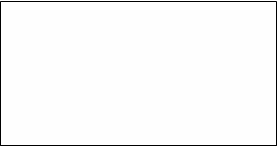 Примечание: подпись должна иметь четкие, хорошо различимые линии, ставиться черными чернилами, занимать 80% выделенной областии не выходить за пределы рамки.«      » 		года 	/ 	/дата	подпись заявителя	расшифровка подписиМ.П.Данным заявлением подтверждаю свое согласие на обработку, в том числе с использованием средствавтоматизации (сбор, запись, накопление, хранение, изменение, использование, передачу, обезличивание, удаление, уничтожение), персональных данных, указанных в заявлении.Целью обработки персональных данных является выдача, замена или обновление карты предприятия.Организация, выдающая карты вправе передавать персональные данные, указанные в заявлении, третьему лицу, являющемуся организацией-изготовителем карт тахографа, учтенному ФБУ «Росавтотранс» в перечне сведений о моделях карт тахографа. Целью передачи персональных данных организации-изготовителю карт тахографа является выпуск карты предприятия.Организация, выдающая карты вправе передавать персональные данные, указанные в заявлении, третьему лицу - ФБУ «Росавтотранс». Целью передачи персональных данных в ФБУ «Росавтотранс» является учет в перечне сведений о каждом экземпляре переданных, активизированных, утилизированных организациями-изготовителями и мастерскими карт тахографа.Организация-изготовитель карт тахографа вправе передавать персональные данные, указанные в заявлении, третьему лицу, третьему лицу являющемуся в установленном порядке аккредитованным удостоверяющим центром. Целью передачи персональных данных удостоверяющему центру является выпуск квалифицированного сертификата карты тахографа.С правилами пользования ИПФШ.467444.001ПП «Программно-аппаратные шифровальные (криптографические)     средства     защиты     информации     «Карта     тахографа    «Диамант»/ИПФШ.467444.006ПП«Программно-аппаратные   шифровальные  (криптографические)  средства  защиты  информации   «Карта   тахографа«Диамант-2» ознакомлен.Достоверность указанных в заявлении сведений подтверждаю следующими надлежащим образом заверенными копиями документов, прилагаемыми к заявлению:Копия Свидетельства о государственной регистрации юридического лица (индивидуального предпринимателя) с присвоением Основного государственного регистрационного номера (индивидуального предпринимателя) (ОГРН/ОГРНИП).Копия Свидетельства о постановке на учет организации (физического лица (для индивидуального предпринимателя)) в налоговом органе (с присвоением идентификационного номера налогоплательщика) (ИНН).Копия приказа о назначении руководителя транспортного предприятия (или лица, назначенного приказом руководителя транспортного предприятия) ответственным за получение, хранение и использование карты предприятия.Надлежащим образом заверенный перевод на русский язык документов о государственной регистрации юридического лица в соответствии с законодательством иностранного государства (для иностранных юридических лиц).1 Замена карты производится в случае дефектной карты, карты, работающей со сбоями; испорченной карты; украденной или утерянной карты; действующей карты по причине изменения персональных данных.2 Обновление карты производится в случае выдачи карты на новый срок.3 Заполняется только для транспортного предприятия, являющегося резидентом РФ./ 	/подпись руководителя транспортного предприятия (или лица, назначенного приказом руководителя транспортного предприятия)расшифровка подписи